APROBAT,REFERAT DE EVALUAREîn vederea promovării în grade sau trepte profesionale imediat superioareNume și prenume angajatFuncţiaGradul/treapta profesională CompartimentulActivitatea profesionalăActivitatea profesionalăDescrierea activității desfășurate de salariatNivelul de însușire a reglementărilor specifice activității desfășurate  Foarte bine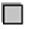   BineAptitudinile pe care le-a dovedit salariatul în modul de îndeplinire a atribuțiilorConduita salariatului în timpul serviciuluiExamenul de promovareExamenul de promovarePromovarea pe post vacant prin transformarea postuluiTipul probei de examen probă scrisă probă practică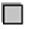 Comisia de examinarePreședinte:Membru:Membru:Comisia de soluționare a contestațiilorPreședinte:Membru:Membru:Documente atașate  Lista cuprinzând tematica și bibliografia de examenDocumente atașate  Propunerea de fișă a postului completată cu atribuții noi în cazul promovării prin transformarea postului 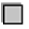  Fișa postului vacant pe care se propune promovareaDocumente atașate  Declarațiile pe proprie răspundere ale persoanelor propuse în comisia de examinare privind situațiile de incompatibilitate sau conflict de intereseConducător compartimentSemnăturaDirecția Resurse UmaneDirecția Resurse UmaneCondițiile de participare la examenul de promovare sunt îndeplinite:   DA   NUSemnătura și ștampilă